Drodzy rodzice i opiekunowie,Pragniemy zwrócić Państwa uwagę na nowe przejawy przestępstw na tle seksualnym względem dzieci i młodzieży, wobec których warto zachować czujność. W ostatnich tygodniach było kilka przypadków, w których dorośli płacili młodym ludziom w wieku szkolnym za ich zdjęcia z podtekstem seksualnym. Ich sposób komunikowania się z młodymi ludźmi odbywa się w większości przypadków za pośrednictwem czatu online, takich jak Snapchat i Instagram, a także Tik tok i zapomocą aplikacji Telegram. Dzieci otrzymują od 5 000 do 10 000 ISK za zdjęcie, a kwota zależy od tego co widać na zdjęciu i jak wyraźne ono jest. Płatności dokonywane są za pośrednictwem aplikacji takich jak Aur i Kass.Wiadomo, że dorośli, którzy kupują te zdjęcia od dzieci  wykorzystują te zdjęcia przeciwko nim, do tego, aby skłonić je do wysyłania bardziej pornograficznych zdjęć. Osoby te również starają się podejść dzieci w inny sposób np. dając im prezenty i oferując im jakąś przysługę. Ma to zazwyczaj miejsce gdy osoba ta, o której mowa, próbuje nawiązać osobistą relację z młodymi ludźmi, stworzyć wspólny sekret, dzięki czemu dziecko będzie uzależnione od niej. Niestety, w przypadku przestępstw seksualnych wobec dzieci znanym sposobem jest oferowanie im słodyczy, pieniędzy lub innych prezentów w celu zdobycia zaufania i dobrej woli. Dlatego odmówienie komuś przysługi seksualnej może być trudniejsze dla dziecka, jeśli otrzymało od tej osoby prezenty lub pieniądze. Dziecko może odczuwać wstyd z powodu poprzednich interakcji i dlatego może być mu trudno powiedzieć, co się stało. Dorośli mają władzę nad dziećmi a odpowiedzialność spoczywa całkowicie na stronie dorosłych.Dzieci, sprzedaż swojej nagości mogą traktować jako prosty sposób na zarobienie pieniędzy bez zdawania sobie sprawy z niebezpieczeństwa. Wiadomo, że niektóre dzieci kradną zdjęcia z Internetu i sprzedają je dorosłym, ale to co jest ważne to aby natychmiast wstrzymać dostęp tym osobom do dzieci.Rodzice mogą przeglądać konta swoich dzieci i sprawdzać, czy nieznajomi deponują pieniądze na kontach ich dzieci. Ważne jest również, aby zachować ostrożność, jeśli dziecko wydaje się mieć pieniądze, gdzie nie jest jasne dla nas, skąd pochodzą (niektóre dzieci przekazują je swoim znajomym) należy porozmawiać z dzieckiem na ten temat. Dziecko musi zacząć zdawać sobie sprawę z niebezpieczeństwa bez poczucia winy lub wstydu. Dorosłym może być łatwo kupić uwagę dzieci ale to nie dzieci są za to odpowiedzialne. Należy postarać się stworzyć bezpieczną przestrzeń, w której dziecko będzie mogło wypowiedzieć się czy jest świadome takiego zagrożenia lub czy też jego osobiście doświadczyło. Jeśli dzieci opowiedzą Tobie o podobnych problemach lub masz informacje, podejrzenia w tej sprawie to należy niezwłocznie zgłosić sprawę na policję i do barnavernd (Rzecznik Ochrony Praw Dziecka) pod nr tel. 411 9200, gdyż taka sprawa może stanowić naruszenie prawa karnego.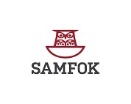 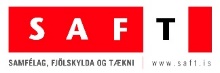 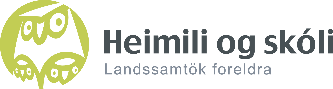 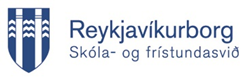 